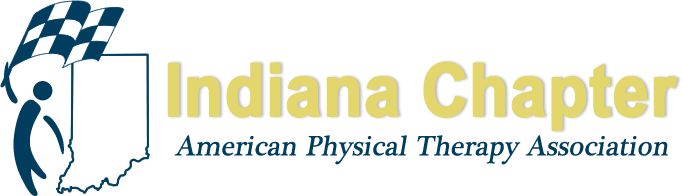 INAPTA ANNUAL REPORTDirector at Large-CentralRyan Cotton, PTHIGHLIGHTS FROM 2017Central DistrictCurrent Officers (as of elections in April 2018)Chelsea Savage-ChairHannah Enochs-Vice ChairLauren Deike-TreasurerDanielle Storie-SecDonna Peterson, Josh Weyer, Bryan Gezon-Nom Committee2018 CD meetingsJan 19, 2018-CSM presentationsJune 17, 2018-SRT hostedUpcoming meeting scheduleFall meeting (Oct) will be devoted to Practice Act updatesSpring meeting: Student PanelCourseCD hosted Jeff Ryg for a Man PT course on May 12, 2018Poor attendance, lost money, thus updating Course/Speaker agreements as noted belowRequested meeting with Director, possibly other BOD rep to define roles and responsibilitiesWill likely happen at/around fall conferenceCommunicationsProjects for board include: reorganizing central district member database of PTs and clinics to advertise meetings; start using FB live or Zoom for streaming meetingsFacebook page created, shared Google drive for board, Smartsheet being used for team tasksOrtho SIG/Peds SIGDirector at Large-Central is now responsible for Ortho SIG and Peds SIG reporting to BODSIG Pub night social gathering Aug 30Peds (Stasia Tapley)Wants list serve, working with webmasterHaving meeting at Fall ConferenceHoping to host course March 2019Ortho (Lina Avendano)Updated bylaws, added student positionUpcoming election, having difficulty filling the ballotHosting Manual PT course Oct 27, 2018PROJECTIONS FOR REMAINDER OF 2017 AND 2018Updating District by-laws with Sean Bagbey for consistency between DistrictsDeveloping consistent Speaker agreements and guidelines for SIG and District hosting of Cont Ed coursesDefining Director role through a written/updated job descriptionWill meet with CD leadership to define roles and responsibilities of their positions